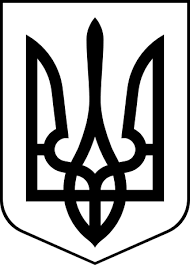 ЗДОЛБУНІВСЬКА МІСЬКА РАДАРІВНЕНСЬКОГО РАЙОНУ РІВНЕНСЬКОЇ ОБЛАСТІ                                                     восьме скликання	Р І Ш Е Н Н Я	Проектвід  02 листопада 2021 року 							                  № 34 Про надання дозволу громадянину Величко Володимира Петровича на розроблення проекту землеустрою щодо відведення земельної ділянки у власність для ведення фермерського господарства за межами села Новосілки за рахунок земель запасу Здолбунівської міської територіальної громади Керуючись статтями 12, 22, 33, 116, 118, 122, Земельного кодексу України, статтею 26 Закону України «Про місцеве самоврядування в Україні», Законом України «Про фермерське господарство», розглянувши заяву  громадянина Величко Володимира Петровича про надання дозволу  на розроблення проекту із землеустрою щодо  відведення  земельної  ділянки у власність для ведення фермерського господарства за межами села Новосілки на території Здолбунівської міської територіальної громади, врахувавши пропозицію комісії з питань містобудування, земельних відносин та охорони навколишнього середовища,  Здолбунівська міська радаВ И Р І Ш И Л А:1. Дати дозвіл  громадянину Величко Володимира Петровича,  який  зареєстрований в селі Новосілки по вулиці  Видумка, 21 на розроблення проекту землеустрою щодо відведення земельної ділянки у власність орієнтовною площею 2,5 гектара для ведення фермерського господарства, за межами села Новосілки на території Здолбунівської міської територіальної громади, за рахунок земель запасу Здолбунівської міської територіальної громади.2. Громадянину Величко Володимира Петровича розробити проект із землеустрою щодо відведення земельної  ділянки  у власність в одній із землевпорядних організацій, які мають відповідні дозволи (ліцензії) на виконання цих видів робіт та  представити на розгляд та затвердження чергової сесії міської ради. 	3.  Контроль за виконанням даного рішення покласти на постійну комісію з питань містобудування, земельних відносин та охорони навколишнього середовища (голова Українець А.Ю.), а організацію його виконання на  заступника міського голови з питань діяльності виконавчих органів ради Сосюка Ю.П .Міський голова                                                                                 Владислав СУХЛЯК